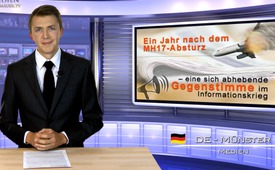 One year after the MH17 crash  ...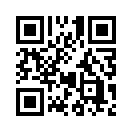 Valued viewers, I am happy to greet you today from studio Muenster, Germany.  One year ago, on July 17th, the Malaysian passenger airplane, MH17, crashed in Eastern Ukraine.  All 298 passengers in-cluding 192 Dutch and 43 Malaysian citi-zens were killed.One year after the MH17 crash -  prominent counter-voices in the information war
Valued viewers, I am happy to greet you today from studio Muenster, Germany.  One year ago, on July 17th, the Malaysian passenger airplane, MH17, crashed in Eastern Ukraine.  All 298 passengers including 192 Dutch and 43 Malaysian citizens were killed. The Ukraine and Russia are continuing to blame each other.  The Swiss national television news program “10 to 10”, (SRF) from July 17th, 2015 reported the following. I quote: “The question of who is responsible has not yet been officially clarified, but there are several indications that the machine was shot down by “Russian supported separatists.” The program then went on to defame Russian media who supposedly are spreading their own version of the story and are allegedly all conform.  Also the Russian people reputedly do not question their view of the world.  
Apropos conformity: SRF is completely, 100% in line with all other Western mainstream media with their assessment of the crash circumstances.  We see this first of all because Russia is massively insulted, and blamed for the crash even before any investigations were done or clues found.  Secondly, almost exclusively only those voices were heard who had an anti-Russian position or supported the theory that the plane had been shot down with a BUK missile by so-called “pro-Russian separatists. Thirdly: continuously, new hints are given which under closer investigation turn out to be mere allegations. For instance, on July 15th SRF cited the government-critical Russian newspaper Nowaija Gaseta, which wrote that the airplane had been shot down in East Ukraine’s crisis area with the BUK missile defense-system, without naming a single piece of evidence. 
Even “10 to 10” made the point that an information war is raging - up until today.  A prominent counter-voice is emerging from two accredited, German experts for military technology and aviation technology.  They proved undoubtedly that the MH 17 could not have been shot down by a BUK missile.  However their voice is very obviously, utterly avoided by Western media.  On the one hand Bernd Biedermann, a former East German air force officer and surface-based missile troop unit commander and on the other hand: Peter Haisenko, who was a Lufthansa pilot for 30 years and is a renowned aviation expert. Here a list of the most important reasons why the MH 17 could not have been shot down by a BUK missile:
-The most important evidence are the photos of the wreckage seen all around the world, yet never - even to a small extent - commented on.  By viewing the photos available, one thing becomes obvious: all the pieces of wreckage from behind the cockpit are for the most part undamaged. Only the cockpit was completely destroyed. This shows: the airplane was not hit centrally by a missile.
- The cockpit showed signs of munition entry and exit holes from both sides: small, clean holes of about 30 millimeter caliber. These are the indisputable facts so far.  The projectile entry and exit holes from both sides could stem from a 30 millimeter caliber weapon, with which SU 25 fighter-jets are equipped.  One thing is absolutely certain: these munition entry and exit holes could not have come from a surface to air missile.
- This 30 millimeter ammunition contains explosive projectiles which explode inside the cockpit.  So, when rapidly fired this means there is a sequence of rapid explosions inside the cockpit, each one capable of destroying a tank.  Through this the airplane would explode like a balloon.   This explanation gives a conclusive picture, which fits together with the images of the wide-spread wreckage and the brutally damaged cockpit segments. 
- Just as indisputably, the dead bodies showed wounds from an aircraft weapon.
- Concerning the argument that the SU 25 has a maximum flight service ceiling of 7000 meters and due to this could not have shot down the MH 17, which was supposedly flying at 10,000 meters.  Haisenko answers that Wikipedia confirms the flight service ceiling of 7000 meters, however up until the beginning of July, 2014, “about 10,000 meters” was recorded there.  Also in other specialist publications another flight service ceiling is recorded, namely 14,600 meters.
In addition to this Peter Haisenko lists other contradictions concerning the investigation of the crash: 
-A few days after the disaster an announcement was made that the wreckage should not be pieced together. This can only mean that, from the start, the MH 17 crash should intentionally not be cleared up to the extent that the cause of the accident could be determined with absolute certainty.
- Haisenko had to conclude that a high-resolution photograph of the cockpit as well as other high-definition images have, in the meantime, been removed from Google-Images. One hardly finds any pictures of the wreckage anymore except smoking debris.
- Until this day, the flight recorder analysis, as well as the Ukrainian air-traffic controller’s recorded data have been kept secret from the public. These certainly give a definite explanation for the crash.

Valued viewers, due to these and further results, Peter Haisenko comes to the clear conclusion, that it is proven without a doubt: the MH 17 was shot down by a Ukrainian SU 25. Also the evidence excludes with near certain probability that it came under fire by a BUK surface to air missile. He also does not know who was behind the crash and this could only be presumed.
Yet it seems very clear now, that the mainstream Western media are by no means interested in objective reporting or journalism. They had better question their own one-sided view and enforced conformity instead of deliberately criticizing the Russian media and the Russian population. Media like SRF rightly called this distraction maneuver an “information war”.  Good-bye for now and have a good evening!from dd.Sources:http://www.srf.ch/play/tv/popupvideoplayer?id=8a4a5a89-e4b4-4008-a8e1-536b177fba01
http://www.srf.ch/news/international/nowaija-gaseta-vermutet-russland-hinter-dem-abschuss-von-mh17
http://www.anderweltonline.com/klartext/klartext-2015/zwei-offene-briefe-an-den-programmdirektor-der-ard-zum-thema-mh-17/
http://www.anderweltonline.com/wissenschaft-und-technik/luftfahrt-2015/mh-17-die-ard-als-sprachrohr-der-cia/
http://www.anderweltonline.com/wissenschaft-und-technik/luftfahrt-2015/mh-17-abschuss-durch-ukrainische-su-25-ist-bewiesen/
http://www.anderweltonline.com/wissenschaft-und-technik/luftfahrt-2014/mh-017-korrekte-unfalluntersuchung-findet-nicht-statt/
http://www.anderweltonline.com/fileadmin/user_upload/PDF/Cockpit-MH017.pdfThis may interest you as well:---Kla.TV – The other news ... free – independent – uncensored ...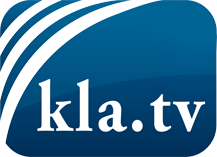 what the media should not keep silent about ...Little heard – by the people, for the people! ...regular News at www.kla.tv/enStay tuned – it’s worth it!Free subscription to our e-mail newsletter here: www.kla.tv/abo-enSecurity advice:Unfortunately countervoices are being censored and suppressed more and more. As long as we don't report according to the ideology and interests of the corporate media, we are constantly at risk, that pretexts will be found to shut down or harm Kla.TV.So join an internet-independent network today! Click here: www.kla.tv/vernetzung&lang=enLicence:    Creative Commons License with Attribution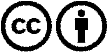 Spreading and reproducing is endorsed if Kla.TV if reference is made to source. No content may be presented out of context.
The use by state-funded institutions is prohibited without written permission from Kla.TV. Infraction will be legally prosecuted.